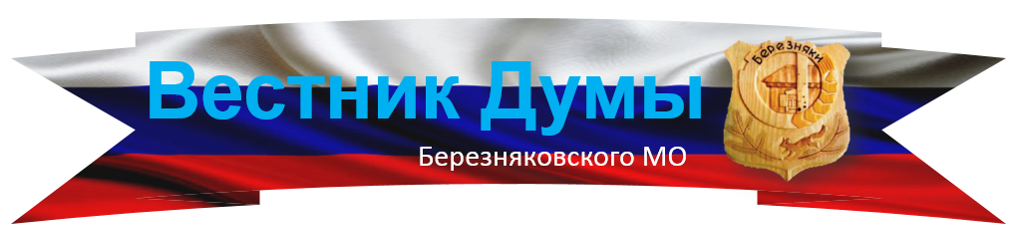 БЕРЕЗНЯКОВСКОГО СЕЛЬСКОГО ПОСЕЛЕНИЯ№ 1 (155) от 28.02.2021г.09.02.2021г. № 209РОССИЙСКАЯ ФЕДЕРАЦИЯИРКУТСКАЯ ОБЛАСТЬНИЖНЕИЛИМСКИЙ РАЙОНДУМА БЕРЕЗНЯКОВСКОГО СЕЛЬСКОГО ПОСЕЛЕНИЯР Е Ш Е Н И ЕО ВНЕСЕНИИ ИЗМЕНЕНИЙ В ПОЛОЖЕНИЕ О ЗЕМЕЛЬНОМ НАЛОГЕ НА ТЕРРИТОРИИ БЕРЕЗНЯКОВСКОГО СЕЛЬСКОГО ПОСЕЛЕНИЯ, УТВЕРЖДЕННОГО РЕШЕНИЕМ ДУМЫ БЕРЕЗНЯКОВСКОГО СЕЛЬСКОГО ПОСЕЛЕНИЯ НИЖНЕИЛИМСКОГО РАЙОНА ОТ 29 НОЯБРЯ 2019 Г. № 138 «ОБ УСТАНОВЛЕНИИ И ВВЕДЕНИИ В ДЕЙСТВИЕ ЗЕМЕЛЬНОГО НАЛОГАНА ТЕРРИТОРИИ БЕРЕЗНЯКОВСКОГО СЕЛЬСКОГО ПОСЕЛЕНИЯ»Руководствуясь Федеральным законом от 06.10.2003 № 131-ФЗ «Об общих принципах организации местного самоуправления в Российской Федерации», Налоговым кодексом Российской Федерации, Уставом Березняковского муниципального образования, Дума Березняковского сельского поселения Нижнеилимского районаРЕШИЛА:Внести изменения в Положение о земельном налоге на территории Березняковского сельского поселения, утвержденного решением Думы Березняковского сельского поселения Нижнеилимского района от 29 ноября 2019 г. № 138 «Об установлении и введении в действие земельного налога на территории Березняковского сельского поселения», изложив его в новой редакции согласно приложению. Считать утратившим силу Решение Думы Березняковского сельского поселения Нижнеилимского района от 27 февраля 2020 года № 155 «О внесении изменений в Положение о земельном налоге на территории Березняковского сельского поселения, утвержденного решением Думы Березняковского сельского поселения Нижнеилимского района от 29 ноября 2019 г. № 138 «Об установлении и введении в действие земельного налога на территории Березняковского сельского поселения».Опубликовать настоящее решение в печатном средстве массовой информации «Вестник Березняковского сельского поселения» и разместить на официальном сайте администрации Березняковского сельского поселения Нижнеилимского района в информационно-телекоммуникационной сети «Интернет».Настоящее решение вступает в силу по истечении одного месяца со дня его официального опубликования и подлежит применению в целях налогообложения, начиная с налогового периода 2020 года.Контроль за исполнением данного решения оставляю за собой.Председатель ДумыБерезняковского сельского поселения                                               А.П. ЕфимоваПриложение к решению Думы Березняковского сельского поселения Нижнеилимского района от 09 февраля 2021 года № 209ПОЛОЖЕНИЕО ЗЕМЕЛЬНОМ НАЛОГЕ НА ТЕРРИТОРИИ БЕРЕЗНЯКОВСКОГО СЕЛЬСКОГО ПОСЕЛЕНИЯНастоящее Положение разработано в соответствии с главой 31 «Земельный налог»  Налогового кодекса  Российской Федерации, Федеральным законом от 06.10.2003 N 131-ФЗ "Об общих принципах организации местного самоуправления в Российской Федерации", Уставом Березняковского муниципального образования определяет ставки земельного налога, налоговые льготы,  порядок  уплаты авансовых платежей по налогу.Общие положенияЗемельный налог (далее - налог) устанавливается, вводится в действие и прекращает действовать в соответствии с Налоговым кодексом Российской Федерации и настоящим положением и обязателен к уплате на территории Березняковского сельского поселения.2. Налоговые ставки
2.1. Налоговые ставки устанавливаются в следующих размерах:2.1.1. 0,3 процента в отношении земельных участков:- отнесенных к землям сельскохозяйственного назначения или к землям в составе зон сельскохозяйственного использования в населенных пунктах и используемых для сельскохозяйственного производства;- занятых жилищным фондом и объектами инженерной инфраструктуры жилищно-коммунального комплекса (за исключением доли в праве на земельный участок, приходящейся на объект, не относящийся к жилищному фонду и к объектам инженерной инфраструктуры жилищно-коммунального комплекса) или приобретенных (предоставленных) для жилищного строительства (за исключением земельных участков, приобретённых (предоставленных) для индивидуального жилищного строительства, используемых в предпринимательской деятельности;- не используемых в предпринимательской деятельности, приобретенных (предоставленных) для ведения личного подсобного хозяйства, садоводства или огородничества, а также земельных участков общего назначения, предусмотренных Федеральным законом от 29 июля 2017 года N 217-ФЗ «О ведении гражданами садоводства и огородничества для собственных нужд и о внесении изменений в отдельные законодательные акты Российской Федерации»;- ограниченных в обороте в соответствии с законодательством Российской Федерации, предоставленных для обеспечения обороны, безопасности и таможенных нужд.2.1.2. 1 процент в отношении прочих земельных участков.3. Налоговые льготы3.1. От уплаты земельного налога освобождаются:3.1.1. Организации и учреждения, финансируемые из бюджета муниципального образования «Березняковское сельское поселение».4. Порядок уплаты авансовых платежей по налогу4.1. Налогоплательщики – организации в течение налогового периода уплачивают авансовые платежи по налогу.